上海重塑能源科技有限公司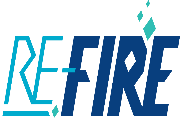 公司简介：    面对全球气候变暖，社会发展导致化石能源急剧耗竭；我们始终在寻找一种新的火种，一种温和的、清洁的、充足的且大部分人可负担得起的能源；一路探索，我们找到了答案 - 氢能；    Re-Fire，致力于把氢能与燃料电池带入人类的生活，创造人类可持续发展的未来。重塑科技成立于2014年，致力于向车企提供氢燃料电池发动机产品及工程服务。成立至今，已完成CAVEN 3和CAVEN 4两款燃料电池系统的研发，CAVEN 3燃料电池系统已于2017年6月投入批量生产。
    我们在广东云浮建成中国首条燃料电池系统生产线，一期形成年产5000套产能，扩产后产能20000套/年，成为全球最大的商用车燃料电池系统的生产基地。
    我们的团队具有丰富的整车开发项目经验，系统开发经验，标准化的开发过程和质量、验证体系，在整车开发项目中拥有独立的工程设计能力和试制能力，目前已为全国多家汽车企业配套燃料电池客车、物流车动力系统设计，截止2018年二季度，已完成22款样车开发。公司福利：交通补贴、通讯补贴、服装补贴、高温补贴、租房补贴、年假补贴、五险一金、商业保险、带薪培训、健康体检、庆生关爱、免费用餐（*注：部分福利转正后享受）地址：上海市嘉定区博园路1333号8号楼8楼电话：021-60257133              邮箱：hr@re-fire.com招聘职位信息：（工作地点：上海）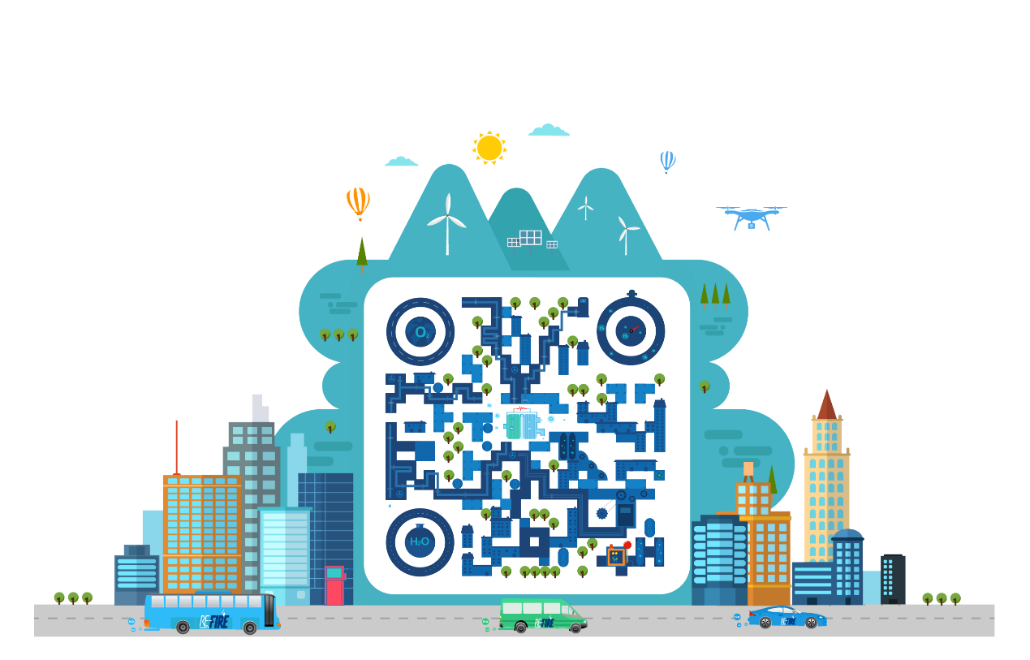 岗位名称要求软件应用工程师车辆工程、汽车电子、机械及自动化等相关专业硬件工程师车辆工程、汽车电子、机械及自动化等相关专业培训生（研发类）车辆工程、汽车电子、机械及自动化、材料等理工类专业